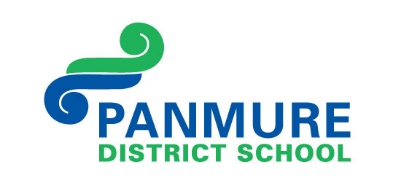 -Reminder-Thursday 01 February 2018School Swimming SportsTomorrow Friday 2nd February.Children are encouraged to wear their house colours. Due to changes, some children may have changed houses from last year. Children will need: togs, towel, sunhat, sunblock and a plastic bag - all named please. If it rains tomorrow swimming will be postponed and you’ll be informed of the new date.Ice-Cream DayTomorrow Friday 2nd February. Lunchtime. $2. Please pay in class to the classroom teacher if you’d like ice-cream tomorrow.Play based learningRooms 1 and 2 are beginning their play based learning this term. We are looking for empty containers, buttons, and straws - anything children can use to be creative. If you can help, please see Room 1 and 2 teachers.Meet the Teacher eveningWe’d love to meet with you. Please meet in the hall first.When: Wednesday 07 FebruaryTime: 6pm - 7pm.Reminder-Thursday 01 February 2018School Swimming SportsTomorrow Friday 2nd February.Children are encouraged to wear their house colours. Due to changes, some children may have changed houses from last year. Children will need: togs, towel, sunhat, sunblock and a plastic bag - all named please. If it rains tomorrow swimming will be postponed and you’ll be informed of the new date.Ice-Cream DayTomorrow Friday 2nd February. Lunchtime. $2. Please pay in class to the classroom teacher if you’d like ice-cream tomorrow.Play based learningRooms 1 and 2 are beginning their play based learning this term. We are looking for empty containers, buttons, and straws - anything children can use to be creative. If you can help, please see Room 1 and 2 teachers.Meet the Teacher eveningWe’d love to meet with you. Please meet in the hall first.When: Wednesday 07 FebruaryTime: 6pm - 7pm.